«ИНФОРМАЦИОННЫЙ ВЕСТНИК УСВЯТСКОГО СЕЛЬСКОГО ПОСЕЛЕНИЯ»№  4 (31)                                                                                         « 28 »  апреля   2020 годУчредитель и редакция                              Редактор                Адрес редакции и издателя               Тираж      Цена Совет депутатов Усвятского сельского       Панскова                 215722  д.Усвятье , пер. Парковый      10 экз.      Бесплатно поселения Дорогобужского района             Галина                    Дорогобужский район Смоленской области                                     Анатольевна           Смоленская областьАдминистрация Усвятского сельского                                         Администрация поселения Дорогобужского района Смоленской области.                                                                                                                 Выходит не реже 1 раза в кварталот  27 апреля 2019 года                                                                                    № 6                                                                                                                                                     Руководствуясь статьёй 28 Федерального закона от 06.10.2003г №131-ФЗ «Об общих принципах организации местного самоуправления в Российской Федерации», Порядком организации и проведении публичных слушаний в муниципальном образовании Усвятское сельское поселение Дорогобужского района Смоленской области», утвержденным решением Совета депутатов Усвятского сельского поселения Дорогобужского района Смоленской области от 19.09.2017 №15     Совет депутатов Усвятского сельского поселения Дорогобужского района Смоленской области  РЕШИЛ: 1.Опубликовать проект решения об исполнении бюджета  Усвятского сельского поселения Дорогобужского района Смоленской области за 2019 год в  печатном средстве «Информационный вестник Усвятского сельского поселения» и разместить   на официальном сайте МО «Дорогобужский район» Смоленской области на странице МО Усвятское сельское поселение с целью выявления мнения жителей и их участия в публичных слушаниях. 2. Публичные слушания по проекту решения «Об утверждении отчета об исполнении бюджета Усвятского сельского поселения Дорогобужского района Смоленской области за 2019 год» назначить  на 18 мая 2020 в здании Администрации Усвятского сельского поселения Дорогобужского района Смоленской области по адресу:  д.Слойково,ул.Центральная,д.17 на  15 час.30 мин.3.Установить следующий порядок учета предложений по проекту решения «Об утверждении отчета об исполнении бюджета Усвятского сельского поселения Дорогобужского района Смоленской области за 2019 год» и  участия граждан в его обсуждении:3.1. Ознакомление с проектом решения через печатное средство «Информационный вестник Усвятского сельского поселения».3.2. Утверждение отчета об исполнении бюджета Усвятского сельского  поселения Дорогобужского района Смоленской области за 2019год на заседании Совета депутатов.3.3. Опубликование решения «Об утверждении отчета об исполнении бюджета Усвятского сельского поселения Дорогобужского района Смоленской области за 2019 год» в печатном средстве «Информационный вестник Усвятского сельского поселения».4. Настоящее решение опубликовать в печатном средстве «Информационный вестник Усвятского сельского поселения».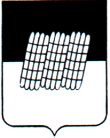 СОВЕТ ДЕПУТАТОВ УСВЯТСКОГО СЕЛЬСКОГО ПОСЕЛЕНИЯДОРОГОБУЖСКОГО РАЙОНА СМОЛЕНСКОЙ ОБЛАСТИРЕШЕНИЕ           проект от «___»  ___________ 20__ г.   №___  Заслушав и обсудив отчет Главы муниципального образования Павликова Л.П. «Об исполнении бюджета Усвятского сельского поселения Дорогобужского района Смоленской области за 2019 год», рассмотрев решение постоянной  комиссии по бюджету, финансовой и налоговой политике, по вопросам муниципального имущества, и рекомендации принятые на публичных слушаниях по проекту решения «Об утверждении отчета об исполнении бюджета Усвятского сельского поселения Дорогобужского района Смоленской области за 2019 год», а также заключение Контрольно-ревизионной комиссии на годовой отчет об исполнении бюджета Усвятского сельского поселения Дорогобужского района Смоленской области за 2019 год, руководствуясь ст.9 Бюджетного кодекса Российской Федерации, ст. 45 Устава Усвятского сельского поселения Дорогобужского района Смоленской области, Совет депутатов Усвятского сельского поселения Дорогобужского района Смоленской областиРЕШИЛ:         1.Утвердить   отчет   об   исполнении   бюджета  Усвятского сельского поселения Дорогобужского района Смоленской области за 2019 год по доходам в сумме 10885,0 тыс. руб., по расходам в сумме  11749,8 тыс. руб., с превышением расходов над доходами (дефицит бюджета  поселения) в сумме  864,8 тыс. рублей.2. Утвердить показатели:1) доходов бюджета поселения за 2019 год по кодам классификации доходов бюджетов согласно приложению 1 к настоящему решению.2) расходов бюджета поселения за 2019 год по ведомственной структуре расходов бюджета поселения согласно приложению 2 к настоящему решению.3) расходов бюджета поселения за 2019 год по разделам и подразделам классификации расходов бюджетов согласно приложению 3 к настоящему решению.4) источников финансирования дефицита бюджета поселения в 2019 году по кодам классификации источников финансирования дефицитов бюджетов согласно приложению 4 к настоящему решению.         2.Настоящее решение вступает в силу со дня его официального опубликования в печатном средстве «Информационный вестник Усвятского сельского поселения».Глава муниципального образования                                                                         Усвятское сельское поселение                                                                               Дорогобужского районаСмоленской области                                                                     Л.П. Павликов    Приложение 1к решению Совета депутатовУсвятского сельского поселения Дорогобужского района Смоленской областиот «     »___________20__ года  №___Приложение 3к решению Совета депутатовУсвятского сельского поселенияДорогобужского района Смоленской областиот «     »___________20__ года  №___Расходы бюджета поселения за 2019 год по разделам и подразделамклассификации расходов бюджетов (рублей.)Приложение 4к решению Совета депутатовУсвятского сельского поселения Дорогобужского района Смоленской областиот «     »___________20__ года  №___ИСТОЧНИКИфинансирования дефицита бюджета поселения в 2019годупо кодам классификации источников финансирования дефицитов бюджетов                                                                                                       (тыс. рублей)             1. Вынести на публичные слушания проект нормативного правового акта об актуализации схемы теплоснабжения Усвятского сельского поселения  Дорогобужского района Смоленской области.            2. Провести публичные слушания по вопросу рассмотрения проекта актуализации схемы теплоснабжения Усвятского сельского поселения 18 мая 2020 года в 11 час.00 мин. по адресу: Смоленская область, Дорогобужский район, д. Слойково, ул. Центральная, д.17 (помещение Администрации Усвятского сельского поселения).   3. Настоящее решение подлежит официальному опубликованию (обнародованию).           4. Контроль   за   выполнением  настоящего   распоряжения   оставляю    за собой.Глава муниципального образованияУсвятское сельское поселениеДорогобужского района  Смоленской области                          Л.П. ПавликовИнформационное сообщение18 мая 2020 года в 11час.00 мин. по адресу: Смоленская область, Дорогобужский район, д. Слойково, ул. Центральная, д.17 (помещение Администрации Усвятского сельского поселения) состоятся публичные слушания по проекту «Актуализация схемы теплоснабжения Усвятского сельского поселения Дорогобужского  района Смоленской области». С материалами по вопросу публичных слушаний можно ознакомится  на официальной странице Усвятского сельского поселения Дорогобужского района Смоленской области на официальном сайте муниципального образования «Дорогобужский район» Смоленской области в разделе «Схема теплоснабжения» или в Администрации Усвятского сельского поселения Дорогобужского района Смоленской области по адресу: Смоленская область, Дорогобужский район, д. Слойково, ул. Центральная, д.17 в рабочие дни с 9-00 до 17-00.Участники публичных слушаний обязательно должны иметь индивидуальные средства защиты (маски, резиновые перчатки).Организационный комитет по подготовке ипроведению публичных слушанийИнформационное сообщение    Администрация Усвятского сельского поселения Дорогобужского района Смоленской области информирует о проведении 18 мая  2020 года в 15 час. 30 мин. в здании Администрации Усвятского сельского поселения Дорогобужского района Смоленской области по адресу: д. Слойково ул. Центральная, д.17. публичных слушаний по  проекту решения Совета депутатов Усвятского сельского поселения Дорогобужского района Смоленской области об исполнении бюджета  Усвятского сельского поселения Дорогобужского района Смоленской области за 2019 год. С материалами по обсуждаемому вопросу можно ознакомится в Администрации Усвятского сельского поселения Дорогобужского района Смоленской области по адресу: 215 721 Смоленская обл., Дорогобужский р-н, д. Слойково,  ул. Центральная, д.17, тел. для справок: 6-67-16, а так же в сети «Интернет» на сайте Усвятского сельского поселения Дорогобужского района Смоленской области в разделе «Проекты нормативных правовых актов».Участники публичных слушаний обязательно должны иметь индивидуальные средства защиты (маски, резиновые перчатки).Организационный комитет по подготовке и проведению публичных слушаний                                                                                                 СОВЕТ ДЕПУТАТОВ УСВЯТСКОГО СЕЛЬСКОГО ПОСЕЛЕНИЯ            ДОРОГОБУЖСКОГО РАЙОНА  СМОЛЕНСКОЙ ОБЛАСТИР Е Ш Е Н И ЕОб установлении порядка учета предложений по проекту решения «Об утверждении отчета об исполнении бюджета Усвятского сельского поселения Дорогобужского района Смоленской области за 2019 год» и порядка участия граждан в его обсуждении Глава муниципального образования Усвятское сельское поселение Дорогобужского района  Смоленской области                          Л.П. Павликов                                 Л.П.ПавликовОб утверждении отчета об исполнении бюджета  Усвятского сельского поселения Дорогобужского района Смоленской области за 2019г .ДОХОДЫ БЮДЖЕТА ПОСЕЛЕНИЯ ЗА 2019 ГОД 
ПО КОДАМ КЛАССИФИКАЦИИ ДОХОДОВ БЮДЖЕТОВДОХОДЫ БЮДЖЕТА ПОСЕЛЕНИЯ ЗА 2019 ГОД 
ПО КОДАМ КЛАССИФИКАЦИИ ДОХОДОВ БЮДЖЕТОВДОХОДЫ БЮДЖЕТА ПОСЕЛЕНИЯ ЗА 2019 ГОД 
ПО КОДАМ КЛАССИФИКАЦИИ ДОХОДОВ БЮДЖЕТОВДОХОДЫ БЮДЖЕТА ПОСЕЛЕНИЯ ЗА 2019 ГОД 
ПО КОДАМ КЛАССИФИКАЦИИ ДОХОДОВ БЮДЖЕТОВ(рублей)(рублей)(рублей)(рублей)Наименование показателяКодКодКассовое исполнениеНаименование показателяадми-нист-ратора доходадоходаКассовое исполнение1234Федеральное казначейство(Управление Федерального казначейства по Смоленской области)1003621318,76Доходы от уплаты акцизов на дизельное топливо, подлежащие распределению между бюджетами субъектов Российской Федерации и местными бюджетами с учетом установленных дифференцированных нормативов отчислений в местные бюджеты ( по нормативам, установленным Федеральным законом о федеральном бюджете в целях формирования дорожных фондов субъектов Российской Федерации)1 03 02 231 01 0000 1101648363,31Доходы от уплаты акцизов на моторные масла для дизельных и (или) карбюраторных (инжекторных) двигателей, подлежащие распределению между бюджетами субъектов Российской Федерации и местными бюджетами с учетом установленных дифференцированных нормативов отчислений в местные бюджеты ( по нормативам, установленным Федеральным законом о федеральном бюджете в целях формирования дорожных фондов субъектов Российской Федерации)1 03 02 241 01 0000 11012115,90Доходы от уплаты акцизов на автомобильный бензин, подлежащие распределению между бюджетами субъектов Российской Федерации и местными бюджетами с учетом установленных дифференцированных нормативов отчислений в местные бюджеты ( по нормативам, установленным Федеральным законом о федеральном бюджете в целях формирования дорожных фондов субъектов Российской Федерации)1 03 02 251 01 0000 1102202218,98Доходы от уплаты акцизов на прямогонный бензин, подлежащие распределению между бюджетами субъектов Российской Федерации и местными бюджетами с учетом установленных дифференцированных нормативов отчислений в местные бюджеты ( по нормативам, установленным Федеральным законом о федеральном бюджете в целях формирования дорожных фондов субъектов Российской Федерации)1 03 02 261 01 0000 110-241379,431234Федеральная налоговая служба (Управление Федеральной налоговой службы по Смоленской области)1821379458,79Налог на доходы физических лиц с доходов, источником которых является налоговый агент, за исключением доходов, в отношении которых исчисление и уплата налога осуществляются в соответствии со статьями 227, 227.1 и 228 Налогового кодекса Российской Федерации 1 01 02 010 01 0000 110380489,29Налог на доходы физических лиц с доходов, полученных физическими лицами в соответствии со статьей 228 Налогового кодекса Российской Федерации 1 01  02 030 01 0000 1102260,62Единый сельскохозяйственный налог 1 05 03 010 01 0000 11035593,38Налог на имущество физических лиц, взимаемый по ставкам, применяемым к объектам налогообложения, расположенным в границах сельских поселений1 06 01 030 10 0000 11034170,54Земельный налог с организаций, обладающих земельным участком, расположенным в границах сельских поселений1 06 06 033 10 0000 110437313,72Земельный налог с физических лиц, обладающих земельным участком, расположенным в границах сельских поселений1 06 06 043 10 0000 110489631,24Администрация Усвятского сельского поселения Дорогобужского района Смоленской области9185884258,02Доходы, полученные в виде арендной платы, а также средства от продажи права на заключение договоров аренды за земли, находящиеся в собственности сельских поселений (за исключением земельных участков муниципальных бюджетных и автономных учреждений)1 11 05 025 10 0000 1208928,00Доходы от сдачи в аренду имущества, находящегося в оперативном управлении органов управления сельских поселений и созданных ими учреждений (за исключением имущества муниципальных бюджетных и автономных учреждений)1 11 05 035 10 0000 12018813,45Доходы от сдачи в аренду имущества, составляющего казну сельских поселений  (за исключением земельных участков)1 11 05 075 10 0000 1205616,57Доходы от реализации иного имущества, находящегося в собственности сельских поселений ( за исключением имущества муниципальных бюджетных и автономных учреждений, а также имущества муниципальных унитарных предприятий, в том числе казенных), в части реализации основных средств по указанному имуществу1 14 02 053 10 0000 41023460,00Доходы от реализации иного имущества, находящегося в собственности сельских поселений ( за исключением имущества муниципальных бюджетных и автономных учреждений, а также имущества муниципальных унитарных предприятий, в том числе казенных), в части реализации материальных запасов по указанному имуществу1 14 02 053 10 0000 44010440,00Дотации бюджетам сельских поселений на выравнивание бюджетной обеспеченности2 02 15 001 10 0000 1505223300,00Прочие субсидии бюджетам сельских поселений (Субсидии для софинансирования расходов бюджетов муниципальных образований Смоленской области в рамках реализации областной государственной программы "Создание условий для обеспечения качественными услугами жилищно-коммунального хозяйства населения Смоленской области" на осуществление мероприятий по проведению регистрации прав муниципальной собственности на объекты теплоснабжения, водоснабжения и водоотведения2 02 29 999 10 0056 150134500,00Субвенции бюджетам сельских поселений на осуществление первичного воинского учета на территориях, где отсутствуют военные комиссариаты2 02 35 118 10 0000 150119900,00Прочие межбюджетные трансферты, передаваемые бюджетам сельских поселений2 02 49 999 10 0000 150339300,00Итого10885035,57                                            Приложение 2                                            Приложение 2                                            Приложение 2                                            Приложение 2                                            Приложение 2                                            Приложение 2                                            Приложение 2                                            Приложение 2                                            Приложение 2                                            Приложение 2                                            Приложение 2                                            Приложение 2                                            Приложение 2                                            Приложение 2к  решению Совета депутатовк  решению Совета депутатовк  решению Совета депутатовк  решению Совета депутатовк  решению Совета депутатовк  решению Совета депутатовк  решению Совета депутатовк  решению Совета депутатовк  решению Совета депутатовк  решению Совета депутатовк  решению Совета депутатовк  решению Совета депутатовк  решению Совета депутатовк  решению Совета депутатовУсвятского сельского поселенияУсвятского сельского поселенияУсвятского сельского поселенияУсвятского сельского поселенияУсвятского сельского поселенияУсвятского сельского поселенияУсвятского сельского поселенияУсвятского сельского поселенияУсвятского сельского поселенияУсвятского сельского поселенияУсвятского сельского поселенияУсвятского сельского поселенияУсвятского сельского поселенияУсвятского сельского поселенияДорогобужского района Смоленской областиДорогобужского района Смоленской областиДорогобужского района Смоленской областиДорогобужского района Смоленской областиДорогобужского района Смоленской областиДорогобужского района Смоленской областиДорогобужского района Смоленской областиДорогобужского района Смоленской областиДорогобужского района Смоленской областиДорогобужского района Смоленской областиДорогобужского района Смоленской областиДорогобужского района Смоленской областиДорогобужского района Смоленской областиДорогобужского района Смоленской областиот _____  _______________ 20___ года №___от _____  _______________ 20___ года №___от _____  _______________ 20___ года №___Расходы бюджета поселения за 2019 год по ведомственной структуре расходов бюджета поселения Расходы бюджета поселения за 2019 год по ведомственной структуре расходов бюджета поселения Расходы бюджета поселения за 2019 год по ведомственной структуре расходов бюджета поселения Расходы бюджета поселения за 2019 год по ведомственной структуре расходов бюджета поселения Расходы бюджета поселения за 2019 год по ведомственной структуре расходов бюджета поселения Расходы бюджета поселения за 2019 год по ведомственной структуре расходов бюджета поселения Расходы бюджета поселения за 2019 год по ведомственной структуре расходов бюджета поселения Расходы бюджета поселения за 2019 год по ведомственной структуре расходов бюджета поселения Расходы бюджета поселения за 2019 год по ведомственной структуре расходов бюджета поселения Расходы бюджета поселения за 2019 год по ведомственной структуре расходов бюджета поселения Расходы бюджета поселения за 2019 год по ведомственной структуре расходов бюджета поселения Расходы бюджета поселения за 2019 год по ведомственной структуре расходов бюджета поселения Расходы бюджета поселения за 2019 год по ведомственной структуре расходов бюджета поселения Расходы бюджета поселения за 2019 год по ведомственной структуре расходов бюджета поселения Расходы бюджета поселения за 2019 год по ведомственной структуре расходов бюджета поселения Расходы бюджета поселения за 2019 год по ведомственной структуре расходов бюджета поселения Расходы бюджета поселения за 2019 год по ведомственной структуре расходов бюджета поселения Расходы бюджета поселения за 2019 год по ведомственной структуре расходов бюджета поселения Расходы бюджета поселения за 2019 год по ведомственной структуре расходов бюджета поселения Расходы бюджета поселения за 2019 год по ведомственной структуре расходов бюджета поселения Расходы бюджета поселения за 2019 год по ведомственной структуре расходов бюджета поселения Расходы бюджета поселения за 2019 год по ведомственной структуре расходов бюджета поселения Расходы бюджета поселения за 2019 год по ведомственной структуре расходов бюджета поселения Расходы бюджета поселения за 2019 год по ведомственной структуре расходов бюджета поселения Расходы бюджета поселения за 2019 год по ведомственной структуре расходов бюджета поселения Расходы бюджета поселения за 2019 год по ведомственной структуре расходов бюджета поселения Расходы бюджета поселения за 2019 год по ведомственной структуре расходов бюджета поселения Расходы бюджета поселения за 2019 год по ведомственной структуре расходов бюджета поселения Расходы бюджета поселения за 2019 год по ведомственной структуре расходов бюджета поселения Расходы бюджета поселения за 2019 год по ведомственной структуре расходов бюджета поселения Расходы бюджета поселения за 2019 год по ведомственной структуре расходов бюджета поселения Расходы бюджета поселения за 2019 год по ведомственной структуре расходов бюджета поселения Расходы бюджета поселения за 2019 год по ведомственной структуре расходов бюджета поселения Расходы бюджета поселения за 2019 год по ведомственной структуре расходов бюджета поселения Расходы бюджета поселения за 2019 год по ведомственной структуре расходов бюджета поселения Расходы бюджета поселения за 2019 год по ведомственной структуре расходов бюджета поселения Расходы бюджета поселения за 2019 год по ведомственной структуре расходов бюджета поселения Расходы бюджета поселения за 2019 год по ведомственной структуре расходов бюджета поселения Расходы бюджета поселения за 2019 год по ведомственной структуре расходов бюджета поселения Расходы бюджета поселения за 2019 год по ведомственной структуре расходов бюджета поселения Расходы бюджета поселения за 2019 год по ведомственной структуре расходов бюджета поселения Расходы бюджета поселения за 2019 год по ведомственной структуре расходов бюджета поселения (рублей)(рублей)(рублей)(рублей)(рублей)(рублей)(рублей)(рублей)(рублей)(рублей)(рублей)(рублей)(рублей)НаименованиеБюджетная классификация расходовБюджетная классификация расходовБюджетная классификация расходовБюджетная классификация расходовБюджетная классификация расходовкассовое исполнениекассовое исполнениекассовое исполнениекассовое исполнениекассовое исполнениекассовое исполнениекассовое исполнениекассовое исполнениеНаименованиеКод главного распорядителя средст бюджета поселения (прямого получателя)РазделПодразделЦелевая статьяВид расходовкассовое исполнениекассовое исполнениекассовое исполнениекассовое исполнениекассовое исполнениекассовое исполнениекассовое исполнениекассовое исполнение12345677777777Администрация Усвятского сельского поселения Дорогобужского района Смоленской области91811 749 836,0111 749 836,0111 749 836,0111 749 836,0111 749 836,0111 749 836,0111 749 836,0111 749 836,01ОБЩЕГОСУДАРСТВЕННЫЕ ВОПРОСЫ918015 477 839,295 477 839,295 477 839,295 477 839,295 477 839,295 477 839,295 477 839,295 477 839,29Функционирование высшего должностного лица субъекта Российской Федерации и муниципального образования9180102487 302,59487 302,59487 302,59487 302,59487 302,59487 302,59487 302,59487 302,59Обеспечение функционирования Главы муниципального образования918010278 0 00 00000487 302,59487 302,59487 302,59487 302,59487 302,59487 302,59487 302,59487 302,59Глава муниципального образования918010278 1 00 00000487 302,59487 302,59487 302,59487 302,59487 302,59487 302,59487 302,59487 302,59Расходы на обеспечение функций муниципальных органов 918010278 1 00 00140487 302,59487 302,59487 302,59487 302,59487 302,59487 302,59487 302,59487 302,59Расходы на выплаты персоналу в целях обеспечения выполнения функций государственными (муниципальными) органами, казенными учреждениями, органами управления государственными внебюджетными фондами918010278 1 00 00140100487 302,59487 302,59487 302,59487 302,59487 302,59487 302,59487 302,59487 302,59Расходы на выплаты персоналу государственных (муниципальных) органов918010278 1 00 00140120487 302,59487 302,59487 302,59487 302,59487 302,59487 302,59487 302,59487 302,59Функционирование законодательных (представительных) органов государственной власти и представительных органов муниципальных образований91801030,000,000,000,000,000,000,000,00Совет депутатов918010375 0 00 000000,000,000,000,000,000,000,000,00Обеспечение деятельности Совета депутатов918010375 9 00 000000,000,000,000,000,000,000,000,00Расходы на обеспечение функций муниципальных органов 918010375 9 00 001400,000,000,000,000,000,000,000,00Расходы на выплаты персоналу в целях обеспечения выполнения функций государственными (муниципальными) органами, казенными учреждениями, органами управления государственными внебюджетными фондами918010375 9 00 001401000,000,000,000,000,000,000,000,00Расходы на выплаты персоналу государственных (муниципальных) органов918010375 9 00 001401200,000,000,000,000,000,000,000,00Функционирование Правительства Российской Федерации, высших исполнительных органов государственной власти субъектов Российской Федерации, местных администраций91801044 870 570,404 870 570,404 870 570,404 870 570,404 870 570,404 870 570,404 870 570,404 870 570,40Муниципальная программа "Создание условий для эффективного управления Усвятского сельского поселения Дорогобужского района Смоленской области"918010401 0 00 000004 870 570,404 870 570,404 870 570,404 870 570,404 870 570,404 870 570,404 870 570,404 870 570,40Обеспечивающая подпрограмма918010401 1 00 000004 870 570,404 870 570,404 870 570,404 870 570,404 870 570,404 870 570,404 870 570,404 870 570,40Основное мероприятие "Обеспечение организационных условий для реализации муниципальной программы"918010401 1 01 000004 870 570,404 870 570,404 870 570,404 870 570,404 870 570,404 870 570,404 870 570,404 870 570,40Расходы на обеспечение функций муниципальных органов 918010401 1 01 001404 870 570,404 870 570,404 870 570,404 870 570,404 870 570,404 870 570,404 870 570,404 870 570,40Расходы на выплаты персоналу в целях обеспечения выполнения функций государственными (муниципальными) органами, казенными учреждениями, органами управления государственными внебюджетными фондами918010401 1 01 001401004 288 806,354 288 806,354 288 806,354 288 806,354 288 806,354 288 806,354 288 806,354 288 806,35Расходы на выплаты персоналу государственных (муниципальных) органов918010401 1 01 001401204 288 806,354 288 806,354 288 806,354 288 806,354 288 806,354 288 806,354 288 806,354 288 806,35Закупка товаров, работ и услуг для обеспечения государственных (муниципальных) нужд918010401 1 01 00140200564 099,95564 099,95564 099,95564 099,95564 099,95564 099,95564 099,95564 099,95Иные закупки товаров, работ и услуг для обеспечения государственных (муниципальных) нужд918010401 1 01 00140240564 099,95564 099,95564 099,95564 099,95564 099,95564 099,95564 099,95564 099,95Иные бюджетные ассигнования918010401 1 01 0014080017 664,1017 664,1017 664,1017 664,1017 664,1017 664,1017 664,1017 664,10Уплата налогов, сборов и иных платежей918010401 1 01 0014085017 664,1017 664,1017 664,1017 664,1017 664,1017 664,1017 664,1017 664,10Обеспечение деятельности финансовых, налоговых и таможенных органов и органов финансового (финансово-бюджетного) надзора918010630 900,0030 900,0030 900,0030 900,0030 900,0030 900,0030 900,0030 900,00Непрограммное направление деятельности муниципальных органов918010699 0 00 0000030 900,0030 900,0030 900,0030 900,0030 900,0030 900,0030 900,0030 900,00Иные непрограммные мероприятия918010699 9 00 0000030 900,0030 900,0030 900,0030 900,0030 900,0030 900,0030 900,0030 900,00Межбюджетные трансферты, передаваемые бюджету муниципального района из бюджетов поселений на осуществление части полномочий по решению вопросов местного значения в соответствии с заключенными соглашениями (внешний муниципальный финансовый контроль)918010699 9 00 П010118 300,0018 300,0018 300,0018 300,0018 300,0018 300,0018 300,0018 300,00Межбюджетные трансферты918010699 9 00 П010150018 300,0018 300,0018 300,0018 300,0018 300,0018 300,0018 300,0018 300,00Иные межбюджетные трансферты918010699 9 00 П010154018 300,0018 300,0018 300,0018 300,0018 300,0018 300,0018 300,0018 300,00Межбюджетные трансферты, передаваемые бюджету муниципального района из бюджетов поселений на осуществление части полномочий по решению вопросов местного значения в соответствии с заключенными соглашениями (казначейское исполнение)918010699  9 00 П010212 600,0012 600,0012 600,0012 600,0012 600,0012 600,0012 600,0012 600,00Межбюджетные трансферты918010699  9 00 П010250012 600,0012 600,0012 600,0012 600,0012 600,0012 600,0012 600,0012 600,00Иные межбюджетные трансферты918010699  9 00 П010254012 600,0012 600,0012 600,0012 600,0012 600,0012 600,0012 600,0012 600,00Резервные фонды91801110,000,000,000,000,000,000,000,00Резервные фонды местных администраций918011189 0 00 000000,000,000,000,000,000,000,000,00Расходы за счет средств резервного фонда местной администрации918011189 0 00 288800,000,000,000,000,000,000,000,00Иные бюджетные ассигнования918011189 0 00 288808000,000,000,000,000,000,000,000,00Резервные средства918011189 0 00 288808700,000,000,000,000,000,000,000,00Другие общегосударственные вопросы918011389 066,3089 066,3089 066,3089 066,3089 066,3089 066,3089 066,3089 066,30Муниципальная программа "Создание условий для эффективного управления Усвятского сельского поселения Дорогобужского района Смоленской области"918011301 0 00 0000054 000,0054 000,0054 000,0054 000,0054 000,0054 000,0054 000,0054 000,00Основное мероприятие "Создание условий для управления и распоряжения земельными ресурсами"9180113 01 Я 01 0000054 000,0054 000,0054 000,0054 000,0054 000,0054 000,0054 000,0054 000,00Мероприятия по землеустройству и землепользованию9180113 01 Я 01 2001054 000,0054 000,0054 000,0054 000,0054 000,0054 000,0054 000,0054 000,00Закупка товаров, работ и услуг для обеспечения государственных (муниципальных) нужд9180113 01 Я 01 2001020054 000,0054 000,0054 000,0054 000,0054 000,0054 000,0054 000,0054 000,00Иные закупки товаров, работ и услуг для обеспечения государственных (муниципальных) нужд9180113 01 Я 01 2001024054 000,0054 000,0054 000,0054 000,0054 000,0054 000,0054 000,0054 000,00Непрограммное направление деятельности муниципальных органов918011399 0 00 0000035 066,3035 066,3035 066,3035 066,3035 066,3035 066,3035 066,3035 066,30Исполнение судебных актов Российской Федерации и мировых соглашений по возмещению вреда причиненного в результате незаконных действий (бездействий) органов местного самоуправления либо должностных лиц этих органов918011399 2 00 0000026 266,3026 266,3026 266,3026 266,3026 266,3026 266,3026 266,3026 266,30Расходы на исполнение судебных актов918011399 2 00 2042026 266,3026 266,3026 266,3026 266,3026 266,3026 266,3026 266,3026 266,30Иные бюджетные ассигнования918011399 2 00 2042080026 266,3026 266,3026 266,3026 266,3026 266,3026 266,3026 266,3026 266,30 Исполнение судебных актов918011399 2 00 2042083026 266,3026 266,3026 266,3026 266,3026 266,3026 266,3026 266,3026 266,30Иные непрограммные мероприятия918011399 9 00 000008 800,008 800,008 800,008 800,008 800,008 800,008 800,008 800,00Уплата членских взносов в ассоциацию "Совет муниципальных образований Смоленской области"918011399 9 00 205708 800,008 800,008 800,008 800,008 800,008 800,008 800,008 800,00Иные бюджетные ассигнования918011399 9 00 205708008 800,008 800,008 800,008 800,008 800,008 800,008 800,008 800,00Уплата налогов, сборов и иных платежей918011399 9 00 205708508 800,008 800,008 800,008 800,008 800,008 800,008 800,008 800,00НАЦИОНАЛЬНАЯ ОБОРОНА91802119 900,00119 900,00119 900,00119 900,00119 900,00119 900,00119 900,00119 900,00Мобилизационная и вневойсковая подготовка9180203119 900,00119 900,00119 900,00119 900,00119 900,00119 900,00119 900,00119 900,00Непрограммное направление деятельности муниципальных органов918020399 0 00 00000119 900,00119 900,00119 900,00119 900,00119 900,00119 900,00119 900,00119 900,00Иные непрограммные мероприятия918020399 9 00 00000119 900,00119 900,00119 900,00119 900,00119 900,00119 900,00119 900,00119 900,00Осуществление первичного воинского учета на территориях, где отсутствуют военные комиссариаты918020399 9 00 51180119 900,00119 900,00119 900,00119 900,00119 900,00119 900,00119 900,00119 900,00Расходы на выплаты персоналу в целях обеспечения выполнения функций государственными (муниципальными) органами, казенными учреждениями, органами управления государственными внебюджетными фондами918020399 9 00 5118010071 921,0071 921,0071 921,0071 921,0071 921,0071 921,0071 921,0071 921,00Расходы на выплаты персоналу государственных (муниципальных) органов918020399 9 00 5118012071 921,0071 921,0071 921,0071 921,0071 921,0071 921,0071 921,0071 921,00Закупка товаров, работ и услуг для обеспечения государственных (муниципальных) нужд918020399 9 00 5118020047 979,0047 979,0047 979,0047 979,0047 979,0047 979,0047 979,0047 979,00Иные закупки товаров, работ и услуг для обеспечения государственных (муниципальных) нужд918020399 9 00 5118024047 979,0047 979,0047 979,0047 979,0047 979,0047 979,0047 979,0047 979,00НАЦИОНАЛЬНАЯ ЭКОНОМИКА918045 159 600,215 159 600,215 159 600,215 159 600,215 159 600,215 159 600,215 159 600,215 159 600,21Сельское хозяйство и рыболовство9180405205 000,00205 000,00205 000,00205 000,00205 000,00205 000,00205 000,00205 000,00Непрограммные направления деятельности муниципальных органов91804059900000000205 000,00205 000,00205 000,00205 000,00205 000,00205 000,00205 000,00205 000,00Иные непрограммные мероприятия91804059990000000205 000,00205 000,00205 000,00205 000,00205 000,00205 000,00205 000,00205 000,00Межбюджетные трансферты передаваемые бюджету  муниципального района из бюджетов поселений на осуществление  части полномочий по решению вопросов местного значения в соответствии с заключенными соглашениями (сельское хозяйство)918040599900П0105205 000,00205 000,00205 000,00205 000,00205 000,00205 000,00205 000,00205 000,00Межбюджетные трансферты918040599900П0105500205 000,00205 000,00205 000,00205 000,00205 000,00205 000,00205 000,00205 000,00Иные межбюджетные трансферты918040599900П0105540205 000,00205 000,00205 000,00205 000,00205 000,00205 000,00205 000,00205 000,00Дорожное хозяйство(дорожные фонды)91804094 954 600,214 954 600,214 954 600,214 954 600,214 954 600,214 954 600,214 954 600,214 954 600,21Муниципальная программа "Развитие дорожно-транспортного комплекса Усвятского сельского поселения Дорогобужского района Смоленской области"918040902 0 00 000004 954 600,214 954 600,214 954 600,214 954 600,214 954 600,214 954 600,214 954 600,214 954 600,21Основное мероприятие "Развитие сети автомобильных дорог общего пользования"918040902 Я 01 000004 954 600,214 954 600,214 954 600,214 954 600,214 954 600,214 954 600,214 954 600,214 954 600,21Содержание и ремонт автомобильных дорог общего пользования918040902 Я 01 200204 954 600,214 954 600,214 954 600,214 954 600,214 954 600,214 954 600,214 954 600,214 954 600,21Закупка товаров, работ и услуг для обеспечения государственных (муниципальных) нужд918040902 Я 01 200202004 954 600,214 954 600,214 954 600,214 954 600,214 954 600,214 954 600,214 954 600,214 954 600,21Иные закупки товаров, работ и услуг для обеспечения государственных (муниципальных) нужд918040902 Я 01 200202404 954 600,214 954 600,214 954 600,214 954 600,214 954 600,214 954 600,214 954 600,214 954 600,21ЖИЛИЩНО-КОММУНАЛЬНОЕ ХОЗЯЙСТВО91805601 420,11601 420,11601 420,11601 420,11601 420,11601 420,11601 420,11601 420,11Жилищное хозяйство918050156 389,3256 389,3256 389,3256 389,3256 389,3256 389,3256 389,3256 389,32Муниципальная программа "Создание условий для обеспечения качественными услугами ЖКХ и благоустройство территории Усвятского сельского поселения Дорогобужского района Смоленской области" 918050103 0 00 0000056 389,3256 389,3256 389,3256 389,3256 389,3256 389,3256 389,3256 389,32Основное мероприятие "Создание условий для устойчивого развития и функционирования жилищно-коммунального хозяйства"918050103 Я 01 0000056 389,3256 389,3256 389,3256 389,3256 389,3256 389,3256 389,3256 389,32Взносы на капитальный ремонт общего имущества в многоквартирных домах на территории Усвятского сельского поселения Дорогобужского района Смоленской области918050103 Я 01 2012056 389,3256 389,3256 389,3256 389,3256 389,3256 389,3256 389,3256 389,32Закупка товаров, работ и услуг для обеспечения государственных (муниципальных) нужд918050103 Я 01 2012020056 389,3256 389,3256 389,3256 389,3256 389,3256 389,3256 389,3256 389,32Иные закупки товаров, работ и услуг для обеспечения государственных (муниципальных) нужд918050103 Я 01 2012024056 389,3256 389,3256 389,3256 389,3256 389,3256 389,3256 389,3256 389,32Коммунальное хозяйство9180502264 937,80264 937,80264 937,80264 937,80264 937,80264 937,80264 937,80264 937,80Муниципальная программа "Создание условий для обеспечения качественными услугами ЖКХ и благоустройство территории Усвятского сельского поселения Дорогобужского района Смоленской области" 918050203 0 00 00000264 937,80264 937,80264 937,80264 937,80264 937,80264 937,80264 937,80264 937,80Основное мероприятие "Создание условий для устойчивого развития и функционирования жилищно-коммунального хозяйства"918050203 Я 01 00000264 937,80264 937,80264 937,80264 937,80264 937,80264 937,80264 937,80264 937,80Ремонт и обслуживание жилищно-коммунального хозяйства918050203 Я 01 20040264 937,80264 937,80264 937,80264 937,80264 937,80264 937,80264 937,80264 937,80Закупка товаров, работ и услуг для обеспечения государственных (муниципальных) нужд918050203 Я 01 20040200264 937,80264 937,80264 937,80264 937,80264 937,80264 937,80264 937,80264 937,80Иные закупки товаров, работ и услуг для обеспечения государственных (муниципальных) нужд918050203 Я 01 20040240264 937,80264 937,80264 937,80264 937,80264 937,80264 937,80264 937,80264 937,80Благоустройство9180503280 092,99280 092,99280 092,99280 092,99280 092,99280 092,99280 092,99280 092,99Муниципальная программа "Создание условий для обеспечения качественными услугами ЖКХ и благоустройство территории Усвятского сельского поселения Дорогобужского района Смоленской области" 918050303 0 00 00000280 092,99280 092,99280 092,99280 092,99280 092,99280 092,99280 092,99280 092,99Основное мероприятие "Организация благоустройства территории"918050303 Я 02 00000280 092,99280 092,99280 092,99280 092,99280 092,99280 092,99280 092,99280 092,99Содержание мест захоронения918050303Я 02 200505 858,005 858,005 858,005 858,005 858,005 858,005 858,005 858,00Закупка товаров, работ и услуг для обеспечения государственных (муниципальных) нужд918050303Я 02 200502005 858,005 858,005 858,005 858,005 858,005 858,005 858,005 858,00Иные закупки товаров, работ и услуг для обеспечения государственных (муниципальных) нужд918050303Я 02 200502405 858,005 858,005 858,005 858,005 858,005 858,005 858,005 858,00Прочее благоустройство918050303Я 02 2006015 000,0015 000,0015 000,0015 000,0015 000,0015 000,0015 000,0015 000,00Закупка товаров, работ и услуг для обеспечения государственных (муниципальных) нужд918050303Я 02 2006020015 000,0015 000,0015 000,0015 000,0015 000,0015 000,0015 000,0015 000,00Иные закупки товаров, работ и услуг для обеспечения государственных (муниципальных) нужд918050303Я 02 2006024015 000,0015 000,0015 000,0015 000,0015 000,0015 000,0015 000,0015 000,00Уличное освещение918050303 Я 02 20070259 234,99259 234,99259 234,99259 234,99259 234,99259 234,99259 234,99259 234,99Закупка товаров, работ и услуг для обеспечения государственных (муниципальных) нужд918050303 Я 02 20070200259 234,99259 234,99259 234,99259 234,99259 234,99259 234,99259 234,99259 234,99Иные закупки товаров, работ и услуг для обеспечения государственных (муниципальных) нужд918050303 Я 02 20070240259 234,99259 234,99259 234,99259 234,99259 234,99259 234,99259 234,99259 234,99СОЦИАЛЬНАЯ ПОЛИТИКА91810391 076,40391 076,40391 076,40391 076,40391 076,40391 076,40391 076,40391 076,40Пенсионное обеспечение9181001315 476,40315 476,40315 476,40315 476,40315 476,40315 476,40315 476,40315 476,40Муниципальная программа "Создание условий для эффективного управления Усвятского сельского поселения Дорогобужского района Смоленской области"91810010100000000315 476,40315 476,40315 476,40315 476,40315 476,40315 476,40315 476,40315 476,40Основное мероприятие "Предоставление социальных доплат к пенсии"918100101Я0200000315 476,40315 476,40315 476,40315 476,40315 476,40315 476,40315 476,40315 476,40Доплаты к пенсиям муниципальным служащим918100101Я0270010315 476,40315 476,40315 476,40315 476,40315 476,40315 476,40315 476,40315 476,40Социальное обеспечение и иные выплаты населению918100101Я0270010300315 476,40315 476,40315 476,40315 476,40315 476,40315 476,40315 476,40315 476,40Публичные нормативные социальные выплаты гражданам918100101Я0270010310315 476,40315 476,40315 476,40315 476,40315 476,40315 476,40315 476,40315 476,40Охрана семьи и детства918100475 600,0075 600,0075 600,0075 600,0075 600,0075 600,0075 600,0075 600,00Непрограммное направления деятельности муниципальных органов9181004990000000075 600,0075 600,0075 600,0075 600,0075 600,0075 600,0075 600,0075 600,00Иные непрограммные мероприятия9181004999000000075 600,0075 600,0075 600,0075 600,0075 600,0075 600,0075 600,0075 600,00Межбюджетные трансферты передаваемые бюджету  муниципального района из бюджетов поселений на осуществление  части полномочий по решению вопросов местного значения в соответствии с заключенными соглашениями (молодая семья)918100499900L497075 600,0075 600,0075 600,0075 600,0075 600,0075 600,0075 600,0075 600,00Межбюджетные трансферты918100499900L497050075 600,0075 600,0075 600,0075 600,0075 600,0075 600,0075 600,0075 600,00Иные межбюджетные трансферты918100499900L497054075 600,0075 600,0075 600,0075 600,0075 600,0075 600,0075 600,0075 600,00Итого11 749 836,0111 749 836,0111 749 836,0111 749 836,0111 749 836,0111 749 836,0111 749 836,0111 749 836,01НаименованиеРазделПодразделКассовое исполнение1234ОБЩЕГОСУДАРСТВЕННЫЕ ВОПРОСЫ015477839,29Функционирование высшего должностного лица субъекта Российской Федерации и муниципального образования0102487302,59Функционирование законодательных (представительных) органов государственной власти и представительных органов муниципального образования01030,00Функционирование Правительства Российской Федерации, высших органов исполнительной власти субъектов Российской Федерации, местных администраций01044870570,40Обеспечение деятельности финансовых, налоговых и таможенных органов и органов финансового (финансово-бюджетного) надзора010630900,00Резервные фонды01110,00Другие общегосударственные вопросы011389066,30НАЦИОНАЛЬНАЯ ОБОРОНА02119900,00Мобилизационная и вневойсковая подготовка0203119900,00НАЦИОНАЛЬНАЯ ЭКОНОМИКА045159600,21Сельское хозяйство и рыболовство0405205000,00Дорожное хозяйство (дорожные фонды)04094954600,21ЖИЛИЩНО-КОММУНАЛЬНОЕ ХОЗЯЙСТВО05601420,11Жилищное хозяйство050156389,32Коммунальное хозяйство0502264937,80Благоустройство0503280092,99СОЦИАЛЬНАЯ ПОЛИТИКА10391076,40Пенсионное обеспечение1001315476,40Охрана семьи и детства100475600,00ИТОГО11749836,01Наименование главного администратора источника финансирования дефицита  бюджета  поселения, показателяКодКассовое исполнение123Администрация Усвятского сельского поселения Дорогобужского района Смоленской области918864,8Увеличение прочих остатков денежных средств бюджетов сельских поселений01 05 02 01 10 0000 510-10885,0Уменьшение прочих остатков денежных средств бюджетов сельских поселений01 05 02 01 10 0000 61011749,8О  проведении публичных слушаний по вопросу актуализации схемы теплоснабжения Усвятского сельского поселения  Дорогобужского района Смоленской области            В соответствии с Требованиями к порядку разработки и утверждения схем теплоснабжения, утвержденными  постановлением  Правительства РФ от 22 февраля 2012 г. N 154 (в редакции Постановления Правительства Российской Федерации от 03 апреля 2018 года  №405), Порядком организации и проведения публичных слушаний в муниципальном образовании Усвятское сельское поселение Дорогобужского района Смоленской области, утвержденном решением Совета депутатов Усвятского сельского поселения Дорогобужского района Смоленской области от 19.09.2017 №15: